Fizhoah/ICC/Borang Semakan Mohon Bajet ICC/5 Oktober 2022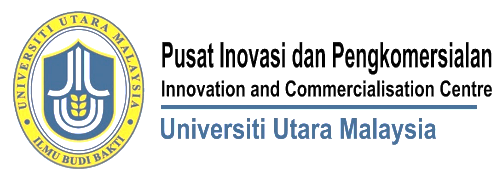 Borang ICC019BORANG SEMAKANPERMOHONAN MENGGUNAKAN PERUNTUKAN ICC BORANG SEMAKANPERMOHONAN MENGGUNAKAN PERUNTUKAN ICC BORANG SEMAKANPERMOHONAN MENGGUNAKAN PERUNTUKAN ICC NAMA PEMOHONTUJUANJUMLAH DIPOHONJENIS GERAN DAN TAJUK TARIKH ULASAN PEGAWAIULASAN PEGAWAIPENGESAHAN PUSAT INOVASI DAN PENGKOMERSIALAN:Tandatangan PegawaiTarikhCap RasmiPENGESAHAN PUSAT INOVASI DAN PENGKOMERSIALAN:Tandatangan PegawaiTarikhCap Rasmi